RASTkulÅK 4-6 11:15-12:30 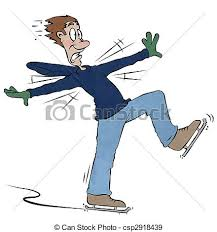 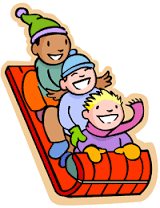 v 10tisdag	Tre i rad	Framsidan (även åk2)Onsdag	fotbollsstraffar på handbollslanen (Även åk 2)	 FRedag	Idrottshallen		Innebandy, Badminton, Pingisv 11		Tisdag	Utepingis arkens innegård (även åk 2)onsdag	Välkommen till klubben 		Pingis, biljard, tidningar, musik, spel m.m